Алина Г.                                Аня К. Ваня П.                                  Вика А. Володя М.                           Матвей С.  Маша В.                              Мирослав К.                                                   Ярослав Ж.1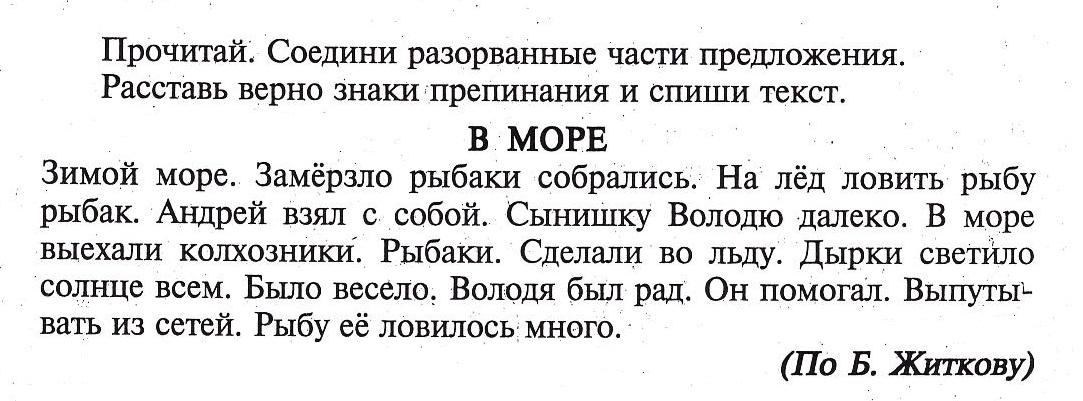 2. 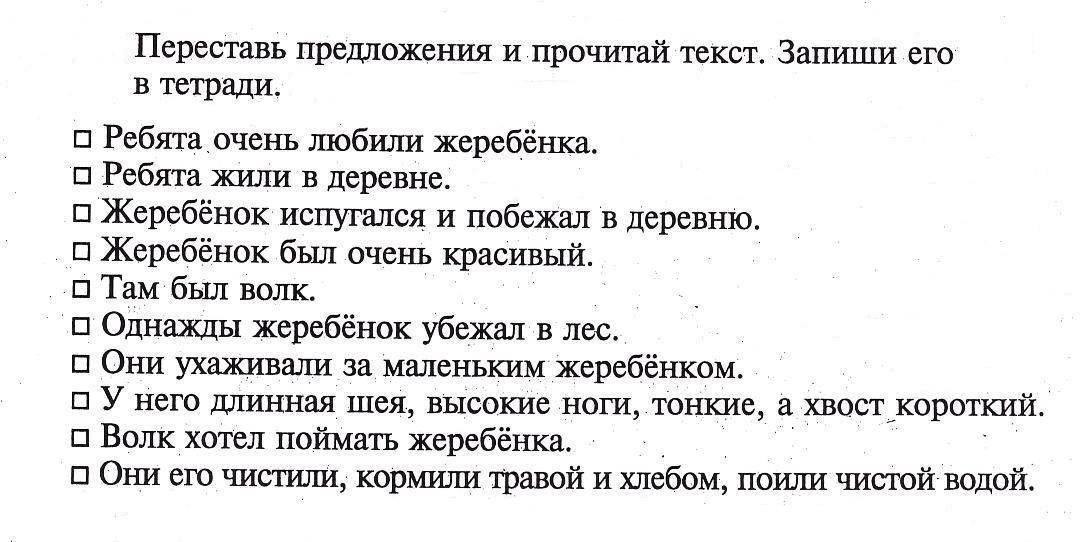 